RAINDY  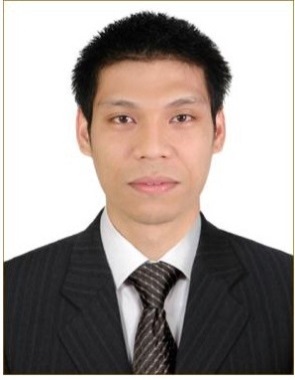 RAINDY.343807@2freemail.com  CAREER OBJECTIVE To practice my profession as an IT Support Specialistand develop my competencies thru hands-on experience of technology. By joining your company, I would be able to contribute to the advancement of the organization as I develop into a socially responsible citizen. SKILLS AND CAPABILITIESCan troubleshoot and repair computer hardware/software/network issueAdministered E-mail hosting google apps, exchange online (office 365) and yahoo aabacu.Proficient in windows Xp/Vista/7/8, 10, MAC OSX series, MAC OS El Capitan, MAC OS Sierra, MAC OS ServerInstallation and configuration windows server 2008 and server 2012 package.Configure RAID and File ServerAdministered of ADDC, GPO, DNS, DHCP, profiling and Hyper-V (win 2008 and 2012) Proficient in MS Office Suite 365, Peachtree andPhotoshop.Through understanding of structured cabling, IP PBX, and CCTV’s.Basic knowledge configuration routers, switches, Access Point and UTM firewallDeep knowledge of installation and uninstallation methods of general utility software Get on well with people and establish good working relationships as a team WORK EXPERIENCEAsara Group DMCCSystem Administrator (From 29th Sept 2016 – Present)Provide access read/write permission and restrictions to user using MAC Server OS application.Configure user email account through iOS, android, MAC outlook and windows outlook through imap, pop3 and active sync protocol.Monitor and configure daily backups and restore procedure if necessaryMonitor and manageE-mail/website hosting subscription, UTM Firewall subcription, software updates and patches.Responsible for diagnosing & resolving hardware, software and end users issues.Monitor and maintain Static IP address of printers, scanners, biometrics, PC, MAC mini, iMac, apple TV, IP PBX/IP phones, switch and UTM Firewall.Update records of IT assets inventory, user passwords and invoice monthly/yearly subscription.Quickly responding issue to manager, accounts,projects and commercials for inquiries and concerns. Alpha Data LLC IT Support Technician (From 16th July 2014 – 16th May 2016)Quickly responding issue to Receiving Officer Area, Logistics Area and Loading Area for inquiries and concerns. Provide peripheral devices like DVR’s, scanners, UPS, Printers, digital scale etc. if necessary.Monitor and maintain IT network to ensure availability to all users daily.Coordinate IT Supervisor via email, phone and face to face for the site status.Crimping, Patching, and Termination (cat5e and cat6).First and Second level of escalation.Support DRS, FMS, ERP, software deployment and inventory of peripherals and devices.Configure MS Outlook, Remote End-user, RAID and File ServerCCTV back-up recording, port forwarding and configuration.First Select International RecruitmentIT Support Technician (From 16th July 2013 - 13th Jan 2014)Quickly responding issue to Receiving Officer Area, Logistics Area and Loading Area for inquiries and concerns. Provide peripheral devices like DVR’s, scanners, UPS, Printers, digital scale etc. if necessary.Monitor and maintain IT network to ensure availability to all users daily.Coordinate IT Supervisor via email, phone and face to face for the site status.Crimping, Patching, and Termination (cat5e and cat6).First and Second level of escalation.Support DRS, FMS, ERP, software deployment and inventory of peripherals and devices.Configure MS Outlook, Remote End-user, RAID and File ServerCCTV back-up recording, port forwarding and configuration.Pan Gulf Business CentreComputer Operator cum Office Assistant(August 2011 – 14thJuly 2013)Keeping the company’s files, bank records, profiles, invoices and other documentsInstallation, configuration, troubleshooting, repairing & maintenanceDaily updating machine counting’s (Konica Minolta Bizhub c450 and 750). Deposit cash, cheques and widraw. Maintain system, back up files record, and update application. Designing business cards and letterheads depending on client’s perspective.Providing quality customer service and ensuring customer satisfaction while attending customers.Himamaylan City Hall, GovernmentIT Support Technician(Jan 2009 – Dec 2010)Monitor and troubleshoot LAN installed and configured routers and switches. Providing technical support for hardware and software issues in the office. Setting up and maintaining backup system for file servers and in-office desktop computers. Perform wiring and daily maintenance of internal computer systems. Identify and remove computer viruses and provided major repairs. Assists in the installation and updating of software, as well as the setup and troubleshooting of all Encoding for the membership of Philippine Health budgeted by a City using MS Database format.Encoding a list of active voters for the preparation of City Election under the supervision of COMELEC.Megabit Computer Solution Sales Representative (Nov 2006 - May 2007) Provide detailed information of hardware installed in the system to customers Responsible for troubleshooting of system within guarantee period Attends trainings and meetings Maintain records of paper works Responsible for calls and convince customers Ensure safe delivery of computers to the customer EDUCATIONAL ACHIEVEMENTS Bachelor's Degree of Electronic and Communication Engineering College of Saint Agustin Bacolod, Philippines 2001-2008 PERSONAL INFORMATION Date of Birth: 22 February 1985 Place of Birth: Philippines Height: 5’ 8” Citizenship: Filipino Marital Status: MarriedReligion: Roman Catholic